Décode les exercices Exercice 1 : L’alphabet Morse 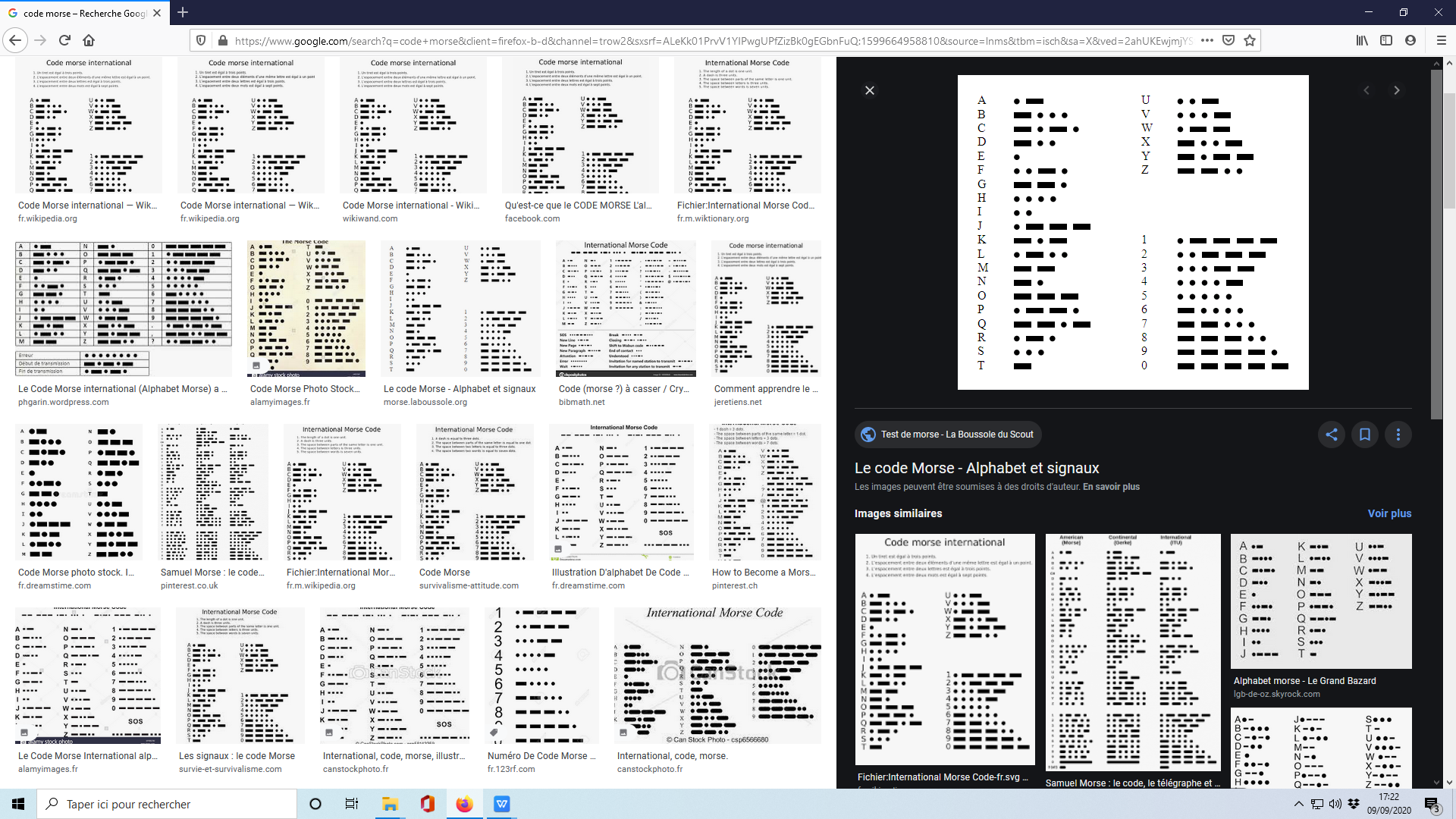 Code le message : « JOYEUX ANNIVERSAIRE »Exercice 2 : Le code Morse et l’électricité 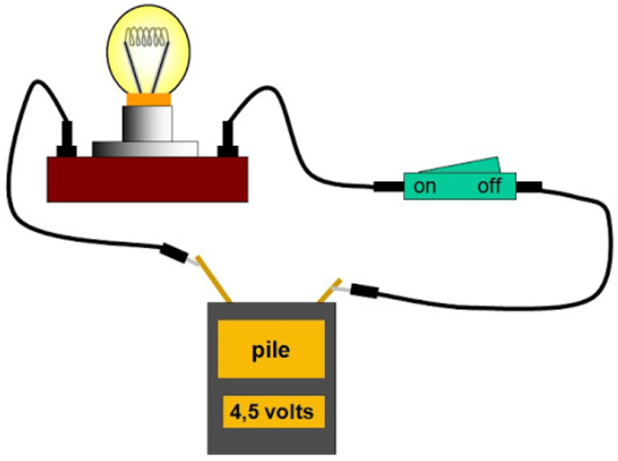 Réalise le circuit ci-contre :  EMETTEUR A l’aide du circuit, transmets en morse à un camarade l’information donnée secrètement par ton professeur. Note l’information donnée par le professeur : ……………………………………………………………………………………………………………………………………………….……………………………………………………………………………………………………………………………………………….Code la phrase en morse :Envoie le signal lumineux qui porte l’information !Ton camarade a-t-il bien reçu ton message ? As-tu rencontré des difficultés ? Si oui, lesquelles ?……………………………………………………………………………………………………………………………………………….……………………………………………………………………………………………………………………………………………….RECEPTEUR Quelle est l’information reçue par ton camarade ? ……………………………………………………………………………………………………………………………………………….……………………………………………………………………………………………………………………………………………….Exercice 3 : L’alphabet PigPenDécode le message :          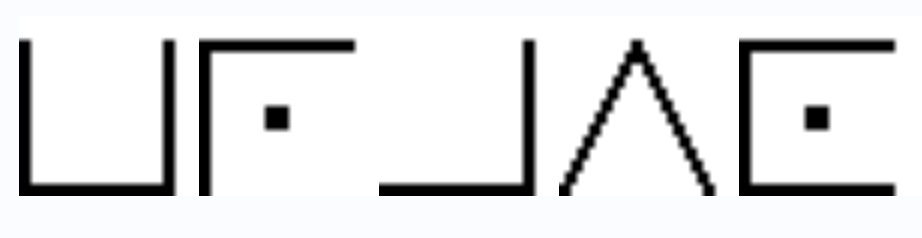 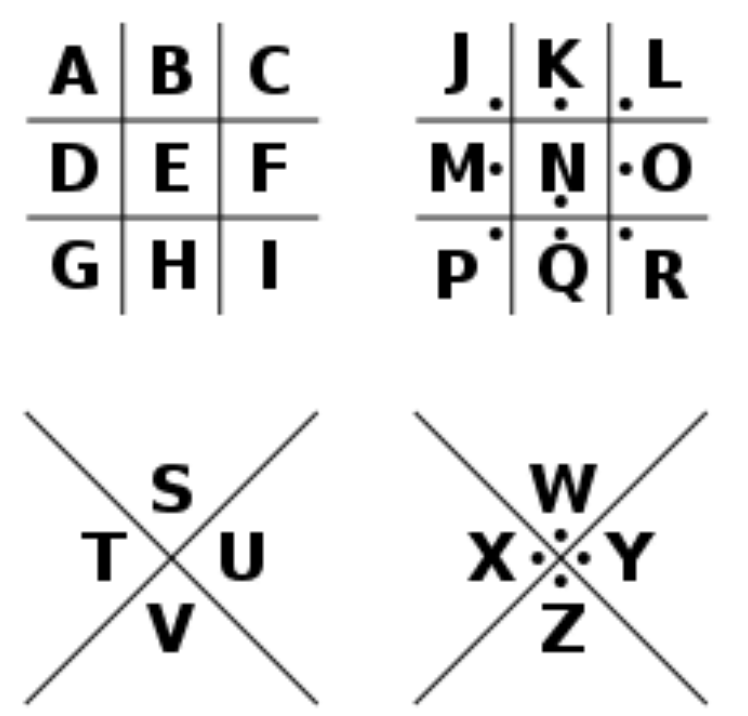 